Tot escoltant música ...Soc l’Abril, tinc 12 anys, soc una noia genial...Avui estic molt contenta, molt, molt... ja ho sé, us esteu preguntant el motiu d’aquesta alegria i segur, segur que us imagineu un munt de situacions, no?Us les endevino: - Penseu que m’he enamorat, -doncs no, encara no! - Que he tret un 10 a matemàtiques -ja m’agradaria, ja estudio, ja faig tota la feina     ja ... però a classe em distrec una mica, ho confesso! Però ho estic intentant.- Que soc llesta!- Que soc alta!Doncs no, no, noAvui a la classe de català, mentre la professora ens anava donant idees per escriure els nostres textos, les nostres sensacions ... escoltàvem musica de fons com sovint fem a l’aula. Avui escoltàvem una cançó que em feia sentir super bé, alegre, contenta,... La música i les imatges del vídeo d’Enya Only time em feien venir a la memòria persones, paisatges, ...tot d’imatges que em feien sentir feliç. M’imaginava estar a la natura,  estirada damunt una catifa d’herba i de flors, sota les fulles generoses d’un arbre,- un ametller florit, el meu preferit -, ple de flors d’un color rosa suau. Hi havia també el meu gos, el Xip - que de ben petitó acabat d’arribar a cases, es va menjar el llapis de memòria del meu germà i es va guanyar una bona bronca i el seu nom – i també, les meves amigues. Al cap d’una estona vam decidir que ens faríem fotos per fer-nos un mural per la nostra habitació, com un pacte d’amistat per sempre, com imagino que fan les fades de la natura. He anat recordant tot el que m’agrada, el que em fa sentir bé. La música em seguia relaxant, inspirant ... Els meus pensament van amb la música. Ara sona Caribbean Blue. Les amigues, la família, tots els coneguts són tot el que necessito per sentir-me bé. Quan estic amb elles em sento feliç, m’adono que soc més agradable i així és com m’agrada ser.Segueixo les imatges de la música i deixo el camp on estic estirada i ara soc una fada, tinc poders i decideixo buscar la cançó més bonica que mai hagi escoltat. On la trobaré?  Quina serà aquesta cançó? Començo a buscar i els meus pensaments van a trobar els records de quan era petita i la mare, cada dia abans d’adormir-me em llegia un conte – sempre volia el mateix, la Ventafocs perquè jo també jugava a posar-me les sabates de la mare esperant el príncep – i em cantava una cançó de bressol fer ajudar-me a dormir.Em quedo una bona estona en aquesta imatge, s’hi està bé. No vull fer-me gran!Però una altra imatge, un camp ple de ruelles vermelles volant al vent em porten a la primavera del meu poble ... i una imatge d’una platja als estius de vacances a les cosines i els tiets ...i sempre hi ha una música, una cançó ... Penseu que no és un motiu d’alegria? Als 12 anys he trobat en la música una amiga per sempre, una amiga de les de veritat.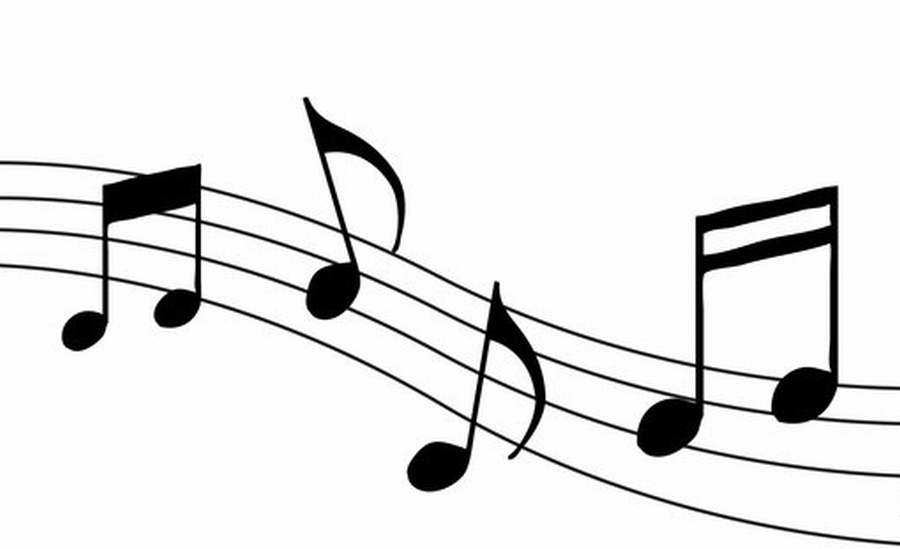 